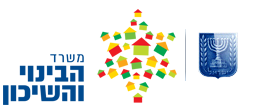 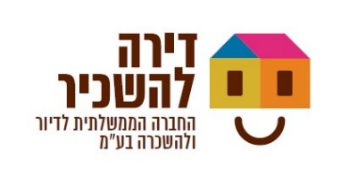 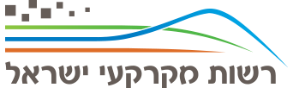 מכרז מקווןדחיית מועדים הזמנה לקבלת הצעות במכרז פומבי לרכישת זכויות חכירה להקמת מתחם מגורים הכולל 309 יח"ד לבניה רוויה, מתוכן 219 יח''ד למטרת השכרה לטווח ארוך למשך 15 שנה, ו- מתוכן 90 יח''ד למכירה מיידית, ולניהול ולהפעלה של פרויקט דירה להשכיר במתחם השכונה הצפונית, בקריית אתאמכרז מספר חי/390/2022רשות מקרקעי ישראל מודיעה בזאת על דחיית מועדים כמפורט להלן:את חוברת המכרז ניתן להוריד מאתר הרשות החל מתאריך 4/2/2024.המועד האחרון להגשת ההצעות הינו עד לתאריך 11/3/2024 בשעה 12:00 בצהריים בדיוק.ביתר תנאי המכרז שפורסמו לא חל כל שינוי.